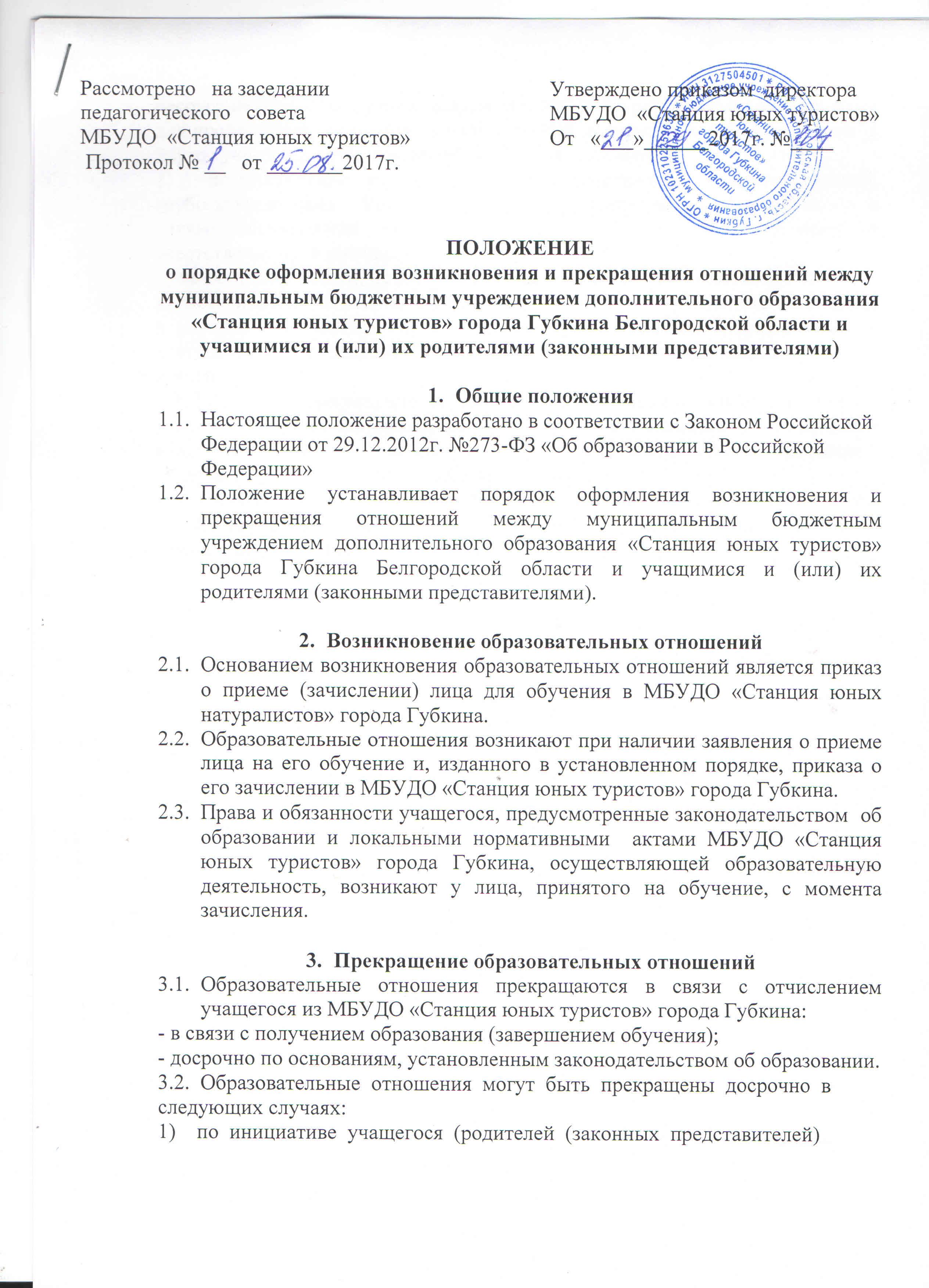 несовершеннолетнего учащегося), в том числе в случае перевода учащегося для продолжения  освоения  дополнительной  образовательной  программы  в  другое учреждение, осуществляющего образовательную деятельность;2)    по инициативе  учреждения в случае совершения учащимся действий, грубо нарушающих   Устав,  правила  внутреннего  распорядка,  а  также  в  случае невыполнения  учащимся  обязанностей  по  добросовестному  и  ответственному освоению  образовательной  программы;3) по обстоятельствам, не зависящим от воли учащегося (родителей (законных представителей) несовершеннолетнего учащегося) и  учреждения, в том числе в случаях  ликвидации  организации,  осуществляющей  образовательную деятельность,  аннулирования  лицензии  на  осуществление  образовательной деятельности.3.3.Досрочное  прекращение  образовательных  отношений  по  инициативе учащегося  (родителей  (законных  представителей)  несовершеннолетнего учащегося)  не  влечет  для  него  каких-либо  дополнительных,  в  том  числе материальных, обязательств перед учреждением.4.5. Основанием для прекращения образовательных отношений является приказ директора  МБУДО  «Станция юных туристов» города Губкина об отчислении учащегося.